Section 2 – ReportIntroductory paragraphLIP3 is a statutory document required by the Mayor of London that must show how the borough will implement the Mayor’s Transport Strategy (MTS) locally in Harrow. It contains all of Harrow’s transport objectives, policies, delivery proposals and outcomes that the borough is seeking to achieve. Funding for schemes included in LIP3 is predominantly from Transport for London (TfL), although Borough capital funding and Section 106 funding are also included in the plan. The LIP3 delivery plan covers the three year period from 2019/20 to 2021/22.It is a statutory requirement that the draft LIP3 is subject to public consultation, an equality impact assessment and a Strategic Environmental Assessment (SEA). The final LIP3 will be submitted to Transport for London (TfL) who will then advise the Mayor of London whether or not to approve it. LIP3 will contribute to all the Borough’s corporate priorities. The policies and delivery programme detailed in the plan support sustainable growth and regeneration in the borough, improve the environment, support healthy lifestyles, improve road safety and encourage sustainable transport.  The draft LIP3 document can be seen at the following link:http://www.harrow.gov.uk/info/100011/transport_and_streets/951/harrow_transport_policy_documentsOptions considered  None, this is a legal requirement.Background The Mayor of London published his transport strategy in 2018.  There are three key themes to the MTS as followsHealthy Streets and healthy peopleA good public transport experienceNew homes and jobsSubsequently the borough was required to produce a revised Transport Local Implementation Plan.  The draft LIP3 has been prepared in line with the Mayor of London’s Guidance for Borough Officers on Developing the Third Local Implementation Plan, March 2018. As members will be aware the annual review of Controlled Parking Zones (CPZs) and other parking schemes in February each year by the Traffic & Road Safety Advisory Panel (TARSAP) is the means by which the parking management schemes programme for the forthcoming financial year mentioned in the draft LIP3 is set. This takes account of progress to date, available budgets and current issues. The overarching aim of the MTS is for 80 per cent of all trips in London to be made on foot, by cycle or using public transport by 2041.  LIP3 includes borough objectives for the next 20 years and explains how meeting these will contribute to achieving the Mayor’s overarching mode share aim and each of the nine Mayoral strategic outcomes. It also include a three year programme of investment starting in 2019/20 and includes delivery proposals for the period 2019/20 - 2021/22 and the targets and outcomes the borough are seeking to achieve. It also contains a Delivery Plan for meeting the borough’s objectives.  The MTS nine strategic transport outcomes are shown in Appendix A.TfL have stated that it is a requirement that the draft LIP3 is submitted to them by 2nd November 2018. Harrow is on target to comply with this requirement. The overall timescales for the development and implementation of LIP3 is shown in Appendix E.It should be noted that the Mayor cannot approve the LIP unless he considers that:It is consistent with the MTSThe proposals contained in the LIP are adequate for the purposes of the implementation of the strategyThe timetable for implementing the proposals and the end date by which the proposals will be implemented are adequateThe public consultation for LIP3 ran for six weeks from 17th September 2018 to 26th October. There are specified statutory consultees for LIP3 which include the Metropolitan Police, Transport for London, organisations representing disabled people in the borough and neighbouring London boroughs whose area may be affected.  Details of the public consultation were sent to a wide range of key stakeholders directly. The general public have access to the public consultation on Harrow’s consultation portal and a variety of communications have been issued by the council to promote participation in the consultation. The draft LIP3 objectives included in the plan have been developed in order to do the following:Assist in delivering the borough corporate prioritiesAddress Harrow’s key transport concernsHelp to address local environmental issues relevant to LIP3Assist in delivering the Mayor of London’s nine strategic transport outcomes identified in the MTSAssist in delivering the Mayoral overarching aim for 80% of all trips in London to be made on foot, by cycle or using public transport by 2041The draft LIP3 objectives are shown in Appendix B.The draft LIP3 has also considered the Harrow Core Strategy, the Harrow Health and Wellbeing Strategy 2016-2020, the needs of the Harrow and Wealdstone Opportunity area, the legal requirements of the Disability Discrimination Act and the environmental implications.TfL annual funding grant for the boroughs is provided to implement works identified in LIP3 which are predominantly formula funding based on the following factors:  local public transport (buses), safety, congestion, environment and accessibility.  Currently principal road maintenance is no longer funded by TfL. The indicative formula funding awards for Harrow included in LIP3 are as follows:Year 		Indicative funding (£000) 2019/2020  	£1,290.7k2020/2021	£1,290.7k2021/2022 	£1,290.7kAdditional strategic funding which does not come from formula funding is likely to be made available from the following sources:Liveable Neighbourhood fundingMayor’s Air Quality FundBus Priority fundingRoad Safety fundingQuietway fundingSubject to successful bids the amount to be awarded for this could be as much as £1,800k for 2019/20, £1,800k for 2020/21 and £300k for 2021/22.The previous LIP2 policies have been updated to reflect the Mayor’s new Transport Strategy and to ensure that the borough can achieve the Mayor’s strategic transport outcomes in LIP3. These revised policies are contained in Appendix C.  As the document is a statutory plan it required a Strategic Environmental Assessment. The Environmental Report for the SEA was consulted on alongside the LIP3 consultation.  The draft SEA Environment Report for LIP3 can be seen at the following link:http://www.harrow.gov.uk/info/100011/transport_and_streets/951/harrow_transport_policy_documentsFollowing consultation, LIP3 will be revised to take account of the comments received and in agreement with the Portfolio Holder and appropriate changes made. This will then be submitted to TfL for Mayoral approval.  LIP3 will be reported to the Overview & Scrutiny Committee with the consultation results and amended LIP on 13th November 2018.The revised final draft LIP3 will be submitted to TfL by 16th February 2019.  It is then envisaged that the Mayor will approve the final LIP3 by March 2019. Following this, LIP3 will be reported to Cabinet to recommend LIP3 adoption by full Council.  Once LIP3 has been adopted the previous LIP2 will no longer be Council policy.There are several other documents associated with LIP3 that expand on different areas of policy delivery in the LIP and are also being reviewed in light of the changes introduced through LIP3. These include the Harrow Road Safety Plan, Parking Management Strategy and Sustainable Transport Strategy.Staffing/workforce The works identified for delivery in the draft LIP3 will be fully resourced by the TfL LIP funding. Some supporting funds from Harrow Capital and section106 developer contributions may be available.  The delivery of the programme will be undertaken by existing staff resources within the Traffic, Highways & Asset Management team supported by technical consultants as needed.Performance Issues	Implementing LIP3 will help to deliver Harrow’s corporate priorities and in particular building a better Harrow and protecting the most vulnerable.It is a requirement for LIP3 to include targets against the Mayor of London’s overarching mode share aim, the Mayor of London’s nine strategic transport outcomes and their respective outcome indicators. TfL needs to approve the targets set. The targets set are realistic but challenging and meeting them will be dependent on the availability of funds to implement appropriate schemes and the ability to deliver behavioural changes.  These caveats are included in LIP3.The targets set in LIP3 are shown in the following table.Environmental ImplicationsThe draft LIP3 has undergone a Strategic Environmental Assessment (SEA).  This has indicated that there are environmental benefits from delivering the works included.  The main benefits are in improving air quality and also improving the population and human health.  No negative environmental issues were identified as part of the SEA.Key air quality benefits identified were from reducing car travel, encouraging greener vehicles and reducing congestion.Key population and human health benefits identified were from reducing casualties, encouraging active travel, health walks and as a result of improving air quality.  The benefits associated with increased active travel and health walks are reduced diabetes and obesity levels.Risk Management ImplicationsRisk included on Directorate risk register?  No	Separate risk register in place?  Yes. The delivery of interventions and schemes resulting from LIP3 policy will be subject to separate risk assessments.The major risk to delivery of all schemes is lack of funding. None of the funding shown in the draft LIP3 is guaranteed. TfL are not able to confirm funding availability over the lifetime of the LIP and therefore not all schemes will be implemented. As this will be a public document, this may raise public expectations and not be realised.Funds for work outlined in the plan are from Transport for London through the LIPs needs based funding and other TfL / GLA bidding funding streams.  Some funding is also from the Council capital budget and Section 106 funds. These funds are also not guaranteed.Any larger scheme that is progressed will include a separate scheme risk register.If funding is not available for future works programmed in LIP3 then future TfL funding requests will reflect the changes and timetables will be reprofiled.If the Mayor of London does not approve the Plan he has the powers to prepare a Plan on behalf of the Council and recover his costs.If the Council fails to implement any proposal in the Plan, the Mayor ofLondon may do it on the Council’s behalf and charge reasonable expenses.Procurement Implications Consultants and contractors will need to be procured to deliver LIP3 proposals.  This is business as usual.  The level of annual funding available is relatively stable and therefore work will be procured in line with corporate practices and procedures.Legal ImplicationsSection 145 of the GLA Act 1999 requires all London authorities as soon as reasonably practicable to prepare a LIP setting out proposals for implementing the Mayor’s Transport Strategy for their area. In preparing its LIP, the Council is required to have regard to the Mayor of London’s Transport Strategy and the guidance issued by the Mayor.The Council is required to revise its LIP if the Mayor’s Transport Strategy is revised. A revised LIP is subject to public consultation and approval by the Mayor of London.Any legal implications relating to individual schemes will be further considered and reported at appropriate times to the relevant decision-making body. London boroughs are required to include adequate measures in their LIPs for the purpose of implementing the Mayor of London’s Transport Strategy. Section 153 of The GLA Act 1999 gives the Mayor powers to issue legally binding directions to the boroughs that they must comply with. A direction may cover any matter relating to how a borough exercises its LIP functions, such as:The timetable for completing or revising a LIPThe bodies or persons that must be consulted in preparation of a LIPTimetables and dates within the LIPActions to be taken to implement the proposals in the LIPSteps to be taken to remove the effects of an action that is incompatible with the proposals in the LIPThe Mayor of London can exercise his powers under section 152 of the GLA Act on behalf of the council, the powers that the council has in connection with the implementation of those proposals, where he considers a borough has failed or is likely to fail satisfactorily to implement any proposal contained in a local implementation plan as required by section 151(1)(a) of the GLA Act.  Should the Mayor exercise this power he is entitled by virtue of section 152 (7) to recover the reasonable costs of doing so. However, it is anticipated that if this power is exercised it is most likely to be in cases where the borough deviates significantly from its LIP and the Mayor’s Transport Strategy, rather than minor programme variations. The Council is empowered to undertake this work.Financial ImplicationsThe funding requirement for the implementation of LIP3 is provided in Appendix D. At this stage, there is no guarantee from TfL that this level of funding will be available over the lifetime of the LIP and therefore the figures shown are indicative only and/or subject to a separate bidding process. TfL normally confirms the financial settlement on an annual basis. If funding is provided by TfL, it is a financial requirement that the borough spends the allocation on the schemes identified. The programme contained in LIP3 relies on funding from a variety of sources including, TfL grant, the Council’s capital budgets and relevant Section 106 developer or other external contributions. The projects will only be implemented based on funding availability. Equalities implications / Public Sector Equality DutyLIP3 has undergone an Equalities Impact Assessment. This is shown in Appendix H.  The policies and programmes promoted in LIP3 will have a positive impact on equality target groups. The following table gives an overview of the likely equalities impact of delivering LIP3.Council PrioritiesThe Council’s vision is: Working Together to Make a Difference for Harrow The following tables show the key inputs from LIP3 that will support the administration priorities and the Harrow ambition plan.Section 3 - Statutory Officer ClearanceSection 4 - Contact Details and Background PapersContact:  David Eaglesham, Head of Traffic, Highways & Asset Management, 020 8424 1500, david.eaglesham@harrow.gov.ukBackground Papers:  Mayor’s Transport Strategy (TFL website)https://www.london.gov.uk/sites/default/files/mayors-transport-strategy-2018.pdfGuidance for borough officers on developing the Third Local Implementation Plan (TFL website)http://content.tfl.gov.uk/third-lips-guidance-2018.pdfDraft Local Implementation Plan 3, Strategic Environmental Assessment, Equalities Impact Assessment (Council website) http://www.harrow.gov.uk/info/100011/transport_and_streets/951/harrow_transport_policy_documents4 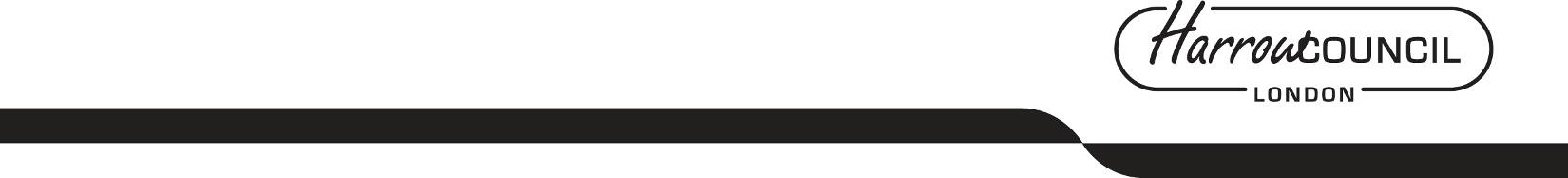 REPORT FOR:TRAFFIC & ROAD SAFETY ADVISORY PANELDate of Meeting:31 October 2018Subject:INFORMATION REPORTTransport Local Implementation Plan 3 - DraftKey Decision: No, decision to approve draft LIP subject to public consultation was taken by Cabinet on 13th September 2018.Responsible Officer:Paul Walker, Corporate Director - CommunityPortfolio Holder:Councillor Varsha Parmar - Portfolio Holder for older for the Environment Exempt:NoDecision subject to Call-in:No, report is for informationWards affected:AllEnclosures:Appendix A - Mayor of London’s nine strategic transport outcomesAppendix B - Draft LIP3 objectivesAppendix C - Draft LIP3 policiesAppendix D - Funding to delivery LIP3Appendix E - Timescale for development and implementation of LIP3Section 1 – Summary and RecommendationsThis report sets out the background to the development of the draft third Transport Local Implementation Plan (LIP3) which will supersede the previous versions of the plan (LIP2 and LIP1).Recommendations: None, the report is for information only.Reason:  (For recommendations)None, the report is for information only.TargetTarget yearLatest dataOverarching mode share aim Overarching mode share aim Overarching mode share aim Overarching mode share aim Londoners’ trips to be on foot, by cycle or by public transport50%2021Between 2014/15 and 2016/17, 48% of daily trips were made by foot, cycle or public transportOutcome 1: London’s streets will be healthy and more Londoners will travel activelyOutcome 1: London’s streets will be healthy and more Londoners will travel activelyOutcome 1: London’s streets will be healthy and more Londoners will travel activelyOutcome 1: London’s streets will be healthy and more Londoners will travel activelyLondoners to do at least the 20 minutes of active travel they need to stay healthy each day34%2021Between 2014/15 and 2016/17, 25% of residents were recorded as doing at least 20 mins active travel a dayLondoners have access to a safe and pleasant cycle network10%2021In 2016, none of her residents lived within 400m of the London-wide strategic cycle networkOutcome 2: London's streets will be safe and secureOutcome 2: London's streets will be safe and secureOutcome 2: London's streets will be safe and secureOutcome 2: London's streets will be safe and secureDeaths and serious injuries from all road collisions to be eliminated from our streets (2005/09 baseline)20KSIs2022The 2005/09 baseline in Harrow is 58 KSIsDeaths and serious injuries from all road collisions to be eliminated from our streets (2010/14 baseline)13KSIs2030The 2010/14 baseline in Harrow is 42 KSIsOutcome 3: London's streets will be used more efficiently and have less traffic on themOutcome 3: London's streets will be used more efficiently and have less traffic on themOutcome 3: London's streets will be used more efficiently and have less traffic on themOutcome 3: London's streets will be used more efficiently and have less traffic on themReduce the volume of traffic in London.568 million annual vehicle km miles2021In 2015, traffic levels recorded by the DfT were 568 million annual vehicle kms.  Target is a 0% increase by 2021Reduce car ownership in London100,6002021In 2016, the number of licensed cars owned in Harrow was 104,675Outcome 4: London's streets will be clean and greenOutcome 4: London's streets will be clean and greenOutcome 4: London's streets will be clean and greenOutcome 4: London's streets will be clean and greenReduced CO2 emissions124,800 tonnes2021In 2013, 141,600 tonnes of CO2 were emitted from road transport in Harrow Reduced NOx emissions210 tonnes2021In 2013, 460 tonnes of NOx were emitted from road transport in HarrowReduced particulate emissions43 tonnes PM1021 tonnes PM2.52021In 2013, 51 tonnes of PM10 and 28 tonnes of PM2.5 were emitted from road transport in Harrow Outcome 5: The public transport network will meet the needs of a growing LondonOutcome 5: The public transport network will meet the needs of a growing LondonOutcome 5: The public transport network will meet the needs of a growing LondonOutcome 5: The public transport network will meet the needs of a growing LondonMore trips by public transport - 14-15 million trips made by public transport every day by 2041125,000 trips2021117,000 trips per day were made by public transport between 2013/14 and 2015/16Outcome 6: Public transport will be safe, affordable and accessible to allOutcome 6: Public transport will be safe, affordable and accessible to allOutcome 6: Public transport will be safe, affordable and accessible to allOutcome 6: Public transport will be safe, affordable and accessible to allEveryone will be able to travel spontaneously and independently.5 mins2041Difference between total public transport network journey time and total step free public transport journey time in 2015 was 12 minutesOutcome 7: Journeys by public transport will be pleasant, fast and reliableOutcome 7: Journeys by public transport will be pleasant, fast and reliableOutcome 7: Journeys by public transport will be pleasant, fast and reliableOutcome 7: Journeys by public transport will be pleasant, fast and reliableBus journeys will be quick and reliable, an attractive alternative to the car11.5mph2021In 2015, bus speeds were 11.1mph  Outcome 8: Active, efficient and sustainable travel will be the best options in new developmentsOutcome 9: Transport investment will unlock the delivery of new homes and jobsOutcome 8: Active, efficient and sustainable travel will be the best options in new developmentsOutcome 9: Transport investment will unlock the delivery of new homes and jobsOutcome 8: Active, efficient and sustainable travel will be the best options in new developmentsOutcome 9: Transport investment will unlock the delivery of new homes and jobsOutcome 8: Active, efficient and sustainable travel will be the best options in new developmentsOutcome 9: Transport investment will unlock the delivery of new homes and jobsDelivery of Section 106 agreements100%2021Implementation of all planning conditionsCIL agreements used for strategic transport initiatives100%2021Use of funding to support the delivery of strategic transport interventionsProtected characteristic Programmes ImpactAgeHealthy streets suitable for improved access for all; road safety, additional seating, an improved environment for walking and cycling and general environmental improvements.More active travel provides health benefits, cycle training and walking for Health encouraged.School travel planning supports safer and more sustainable journeys to school.Road safety interventions and resources for road users aged 60+ by targeting community groups, day centres and social clubs, facilitating bespoke workshops and presentations and providing road safety literature.PositivePeople withmobilitydifficultiesMore appropriately located disabled parking spaces.Ongoing shopmobility and travel training support.Healthy streets reviews to include appropriate dropped kerbs and improved road crossings suitable for those with visual or auditory impairments.Increased provision of healthy streets suitable for improved access for all; including improved road safety, additional seating, an improved environment for walking and cycling and general environmental improvements.Independent travel training supported for people with learning difficulties.PositiveAdministration prioritiesLIP3 key inputMaking a difference for the vulnerableSupport for travel training, extending Shopmobility, disabled parking, healthy streets, road safety and cycle training for vulnerable users, road safety improvementsMaking a difference for communitiesElectric charging infrastructure, cycle facilities and training, road safety training, sustainable school transport support, 20mph zone extensionsMaking a difference for local businessesMore appropriate CPZs and parking, reduced traffic congestion, healthy streetsMaking a difference for familiesSustainable school transport support, 20mph zone extensions, road safety improvements, healthy streets, cycle training, electric charging infrastructureHarrow ambition planLIP3 key inputBuild a Better HarrowSustainable transport support for growth areas, healthy streets, liveable neighbourhoods, Protect the Most Vulnerable and Support FamiliesSupport for travel training, extending Shopmobility, disabled parking, healthy streets, road safety and cycle training for vulnerable users, road safety improvementson behalf of the Name: Jessie ManChief Financial OfficerDate: 18/10/18Ward Councillors notified:YESEqIA carried out:EqIA cleared by:YESDave Corby, Community - Equality Task Group (DETG) ChairCall-In Waived by the Chair of Overview and Scrutiny CommitteeNOT APPLICABLE[Call-in does not apply as the report is for noting only]